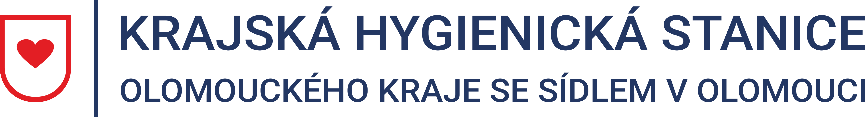 Tisková zpráva30. 12. 2022Aktuální epidemiologická situace v Olomouckém krajiPočty nemocných s respiračními infekcemi v posledním kalendářním týdnu roku 2022 poklesly v Olomouckém kraji oproti předchozímu týdnu o 22 %, konkrétně na hodnotu 1 794 případů na 100 000 obyvatel. Nejvyšší nemocnost (ARI) byla hlášena v okrese Prostějov (2 589), nejnižší v okrese Šumperk (939). Nejvyšší nemocnost byla zaznamenána ve věkové skupině 0-5 let, nejnižší ve věkové skupině 65+. V porovnání s předešlým týdnem zaznamenala Krajská hygienická stanice Olomouckého kraje se sídlem v Olomouci (KHS) pokles relevantní nemocnosti u onemocnění s klinickým obrazem chřipky (ILI, influenza–like illness), a to o 32,4 %. Celková nemocnost ILI v Olomouckém kraji činí 296 případů onemocnění na 100 000 obyvatel. Závažný případ chřipkového onemocnění s nutností hospitalizace není evidován. V letošním roce zatím převažuje v populaci chřipka typu A.Za období od 23. 12. do 29. 12. 2022 registruje KHS celkem 154 osob s pozitivním výsledkem testu na přítomnost nového koronaviru SARS-CoV-2, což je o 42 % méně než v předchozím týdnu (266). Nejvyšší záchyt je evidován v okrese Olomouc (77), následuje Prostějov (29), Přerov (24), Šumperk (20) a Jeseník (4).I nadále jsou v platnosti doporučená pravidla prevence respiračních onemocnění Ministerstva zdravotnictví ČR pro obecnou populaci i zdravotnická zařízení a zařízení poskytovatelů sociálních služeb, která jsou k dispozici také na webových stránkách KHS: https://www.khsolc.cz/akutni-respiracni-infekce.KHS apeluje na osobní odpovědnost občanů při dodržování základních hygienických pravidel. Každý, kdo se necítí dobře, by měl omezit své kontakty a zůstat doma, a tím zabránit případnému šíření nemoci. Mgr. Markéta Koutná, Ph.D., tisková mluvčí, telefon 585 719 244, e-mail: media@khsolc.cz